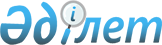 О внесении изменений и дополнений в некоторые акты Президента Республики Казахстан
					
			Утративший силу
			
			
		
					Указ Президента Республики Казахстан от 29 декабря 2009 года № 911. Утратил силу Указом Президента Республики Казахстан от 12 февраля 2019 года № 838
      Сноска. Утратил силу Указом Президента РК от 12.02.2019 № 838.
      Подлежит опубликованию     
      в Собрании актов Президента и  
      Правительства Республики Казахстан
      ПОСТАНОВЛЯЮ:
      1. Внести изменения и дополнения в следующие акты Президента Республики Казахстан:
      1) в Указ Президента Республики Казахстан от 20 марта 1999 года № 88 "О Совете Безопасности Республики Казахстан" (САПП Республики Казахстан, 2002 г., № 32, ст. 339; 2003 г., № 40, ст. 417; 2006 г., № 23, ст. 229; 2008 г., № 20, ст. 182, 2009 г., № 3-4, ст. 7);
      в Положении о Совете Безопасности Республики Казахстан, утвержденном названным Указом:
      пункт 13 изложить в следующей редакции:
      "13. Деятельность Совета Безопасности обеспечивается его аппаратом - Секретариатом Совета Безопасности, Аналитическим отделом Совета Безопасности и Ситуационным центром Совета Безопасности, структура и штатная численность которых определяются Руководителем Администрации Президента по представлению помощника Президента - Секретаря Совета Безопасности.";
      в пункте 17 слово "Секретариат" заменить словом "аппарат";
      в пункте 19 слово "Секретариате" заменить словом "аппарате";
      дополнить пунктом 20-1 следующего содержания:
      "20-1. Помощник Президента - Секретарь Совета Безопасности имеет заместителей, назначаемых на должности и освобождаемых от должностей Президентом Республики Казахстан по представлению помощника Президента - Секретаря Совета Безопасности и по согласованию с Руководителем Администрации Президента.";
      в подпункте 2) пункта 21 слово "Секретариата" заменить словом "аппарата";
      2) в Указ Президента Республики Казахстан от 29 декабря 1999 года № 317 "Об утверждении Реестра должностей политических государственных служащих и Правил наложения дисциплинарных взысканий на политических государственных служащих" (САПП Республики Казахстан, 1999 г., № 58, ст. 559; 2002 г., № 18, ст. 196, № 32, ст. 339; 2003 г., № 20, ст. 201; 2004 г., № 19, ст. 234, № 21, ст. 265, № 33, ст. 439; 2005 г., № 27, ст. 329, № 30, ст. 380; 2006 г., № 23, ст. 229, № 39, ст. 429, 2007 г., № 43, ст. 499; 2008 г., № 9, ст. 89):
      в Реестре должностей политических государственных служащих, утвержденном названным Указом:
      строку:
      "Заведующий Секретариатом Совета Безопасности Республики Казахстан, его заместители" изложить в следующей редакции:
      "Заведующие Секретариатом, Аналитическим отделом, Ситуационным центром Совета Безопасности Республики Казахстан, их заместители";
      3) в Указ Президента Республики Казахстан от 11 февраля 2008 года № 533 "О штатной численности и структуре Администрации Президента Республики Казахстан" (САПП Республики Казахстан, 2008 г., № 5, ст. 52, № 39 ст. 416):
      в пункте 1 цифры "356" заменить цифрами "366";
      структуру Администрации Президента Республики Казахстан, утвержденную названным Указом, дополнить строками девятой и десятой следующего содержания:
      "Аналитический отдел Совета Безопасности
      Ситуационный центр Совета Безопасности".
      2. Администрации Президента Республики Казахстан и Правительству Республики Казахстан принять меры по реализации настоящего Указа.
      3. Настоящий Указ вводится в действие со дня подписания.
					© 2012. РГП на ПХВ «Институт законодательства и правовой информации Республики Казахстан» Министерства юстиции Республики Казахстан
				
Президент
Республики Казахстан
Н. Назарбаев